         ПРИВАТНЕ АКЦІОНЕРНЕ ТОВАРИСТВО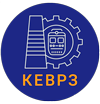                  «КИЇВСЬКИЙ ЕЛЕКТРОВАГОНОРЕМОНТНИЙ ЗАВОД»ЗАТВЕРДЖЕНОГолова комітету із проведення закупівель______________ Є. Ю. Лубяніченко «___» __________ 2023 рокуДодаток 1Пропозиція подається за формою, наведеною нижче на фірмовому бланку Учасника(за наявності).ЦІНОВА ПРОПОЗИЦІЯМи, (повне найменування учасника), надаємо свою пропозицію, щодо участі у спрощеній закупівлі: ______________________, згідно з технічними та іншими вимогами Замовника закупівлі.Вивчивши документацію спрощеної закупівлі (у тому числі: необхідні технічні, якісні та кількісні характеристики до предмета закупівлі, проект договору, кваліфікаційні критерії та інші вимоги Замовника, що зазначені у цій документації), ми маємо можливість і погоджуємося виконати вимоги Замовника та Договору про закупівлю відповідно до норм законодавства, на умовах, зазначених у оголошенні, та за ціною (цінами) за результатом електронного аукціону.Умови постачання: DDP склад Замовника (м. Київ, вул. Ползунова, 2, згідно умов ІНКОТЕРМС 2010), відповідно до заявки Замовника на поставку Продукції.Загальна вартість становить ___________ грн __ коп. (____________________ гривень ___ копійок), у тому числі ПДВ ___ % (зазначається, якщо Учасник є платником ПДВ) - ___________ грн __ коп. (____________________ гривень ___ копійок).У paзі прийняття рішення про намір укласти договір про закупівлю, ми візьмемо на себе зобов’язання виконати всі умови, передбачені договором та підписати Договір із Замовником.Ми погоджуємося з умовами, що Ви можете відхилити нашу пропозицію, та розуміємо, що Ви не обмежені у прийнятті будь-якої іншої пропозиції з більш вигідними для Вас умовами.Зазначеним нижче підписом ми підтверджуємо повну, безумовну і беззаперечну згоду з усіма умовами проведення закупівлі, визначеними у оголошенні, у тому числі з умовами, які передбачають розкриття конфіденційної інформації.Посада, прізвище, ініціали, підпис уповноваженої особи Учасника, завірені печаткою(за наявності)*** Зазначається Учасниками які є платниками ПДВ. УВАГА!!!Після проведення Аукціону, Учасник який надійшов на Кваліфікацію, у разі зменшення початкової вартості наданої пропозиції, повинен протягом одного робочого дня дозавантажити в електронну систему закупівель оновлений Додаток 1 «Цінова пропозиція» із зазначенням нових цін та оновленої (остаточної) загальної вартості своєї пропозиції.ДОКУМЕНТАЦІЯСПРОЩЕНОЇ ЗАКУПІВЛІДОКУМЕНТАЦІЯСПРОЩЕНОЇ ЗАКУПІВЛІДОКУМЕНТАЦІЯСПРОЩЕНОЇ ЗАКУПІВЛІДОКУМЕНТАЦІЯСПРОЩЕНОЇ ЗАКУПІВЛІ1Інформація про замовника:Інформація про замовника:Інформація про замовника:1.1Повна назва:Приватне акціонерне товариство «Київський електровагоноремонтний завод»Приватне акціонерне товариство «Київський електровагоноремонтний завод»1.2Код ЄДРПОУ:00480247004802471.3Адреса фактична/юридична:м. Київ, вул. Ползунова, 2.м. Київ, вул. Ползунова, 2.1.4Контактна інформація відділу з проведення закупівель:Тел. моб.  +38-063-381-07-44, e-mail: tender@kevrz.com.ua,сайт http://kevrz.com.uaТел. моб.  +38-063-381-07-44, e-mail: tender@kevrz.com.ua,сайт http://kevrz.com.ua1.5Категорія Замовника:Не є Замовником в розумінні Закону України «Про публічні закупівлі», однак використовує для придбання товарів, робіт та послуг електронну систему закупівель «Прозорро», вид закупівель - «Спрощена закупівля».Не є Замовником в розумінні Закону України «Про публічні закупівлі», однак використовує для придбання товарів, робіт та послуг електронну систему закупівель «Прозорро», вид закупівель - «Спрощена закупівля».2Предмет закупівлі:Предмет закупівлі:Предмет закупівлі:2.1Назва предмета закупівлі(Код ДК 021:2015)Круг сталевий (ст.3/20) код ДК 021:2015 - 44140000-3 Продукція, пов’язана з конструкційними матеріаламиКруг сталевий (ст.3/20) код ДК 021:2015 - 44140000-3 Продукція, пов’язана з конструкційними матеріалами3Технічні, якісні та кількісні характеристики предмета закупівлі:Технічні, якісні та кількісні характеристики предмета закупівлі:Технічні, якісні та кількісні характеристики предмета закупівлі:3.1Інформація про технічні, якісні та інші характеристики предмета закупівлі викладено у Додатку №2 «Технічні, якісні та кількісні характеристики предмета закупівлі».Інформація про технічні, якісні та інші характеристики предмета закупівлі викладено у Додатку №2 «Технічні, якісні та кількісні характеристики предмета закупівлі».Інформація про технічні, якісні та інші характеристики предмета закупівлі викладено у Додатку №2 «Технічні, якісні та кількісні характеристики предмета закупівлі».4Місце поставки та кількість:Місце поставки та кількість:Місце поставки та кількість:4.1Кількісні вимоги:Викладено у Додатку №2 «Технічні, якісні та кількісні характеристики предмета закупівлі».Викладено у Додатку №2 «Технічні, якісні та кількісні характеристики предмета закупівлі».4.2Місце поставки:Викладено у Додатку №3 «Проект договору».Викладено у Додатку №3 «Проект договору».5Строк поставки товару:Строк поставки товару:Строк поставки товару:5.1Умови поставки товару:Постачання продукції здійснюється за письмовою заявкою Замовника. Термін постачання - 10 календарних днів від дня отримання Постачальником заявки, з правом дострокового постачання, на умовах передбачених «Проектом договору» Додаток №3.Постачання продукції здійснюється за письмовою заявкою Замовника. Термін постачання - 10 календарних днів від дня отримання Постачальником заявки, з правом дострокового постачання, на умовах передбачених «Проектом договору» Додаток №3.5.2Строк поставки товару:Впродовж 2023 року.Впродовж 2023 року.6Умови оплати:Умови оплати:Умови оплати:6.1Оплата товару/послуги здійснюється Замовником в національній валюті України в безготівковій формі, шляхом перерахування коштів на рахунок Виконавця, у терміни та за умов передбачених «Проектом договору» Додаток №3.Оплата товару/послуги здійснюється Замовником в національній валюті України в безготівковій формі, шляхом перерахування коштів на рахунок Виконавця, у терміни та за умов передбачених «Проектом договору» Додаток №3.Оплата товару/послуги здійснюється Замовником в національній валюті України в безготівковій формі, шляхом перерахування коштів на рахунок Виконавця, у терміни та за умов передбачених «Проектом договору» Додаток №3.7Очікувана вартість предмета закупівлі:Очікувана вартість предмета закупівлі:Очікувана вартість предмета закупівлі:7.1Очікувана вартість закупівлі, грн. без ПДВ8 210 868,378 210 868,378Проект договору та вимоги до проекту договору:Проект договору та вимоги до проекту договору:Проект договору та вимоги до проекту договору:8.1Проект договору:«Проект договору» надається окремим файлом у Додатку №3. Договір про закупівлю укладається відповідно до норм Цивільного та Господарського кодексів України з урахуванням особливостей, визначених Законом.«Проект договору» надається окремим файлом у Додатку №3. Договір про закупівлю укладається відповідно до норм Цивільного та Господарського кодексів України з урахуванням особливостей, визначених Законом.8.2Умови договору:Істотні умови, що обов′язково будуть включені до договору про закупівлю, наведені у Додатку №3.Істотні умови, що обов′язково будуть включені до договору про закупівлю, наведені у Додатку №3.9Період уточнення інформації:Період уточнення інформації:Період уточнення інформації:9.1Період уточнення інформації про закупівлю:Відповідно до екранної форми оголошення на офіційному майданчику електронної системи публічних закупівель ProZorro.Відповідно до екранної форми оголошення на офіційному майданчику електронної системи публічних закупівель ProZorro.10Початок прийому пропозицій:Початок прийому пропозицій:Початок прийому пропозицій:10.1Початок прийому пропозицій:Відповідно до екранної форми оголошення на офіційному майданчику електронної системи публічних закупівель ProZorro.Відповідно до екранної форми оголошення на офіційному майданчику електронної системи публічних закупівель ProZorro.11Кінцевий строк подання пропозицій:Кінцевий строк подання пропозицій:Кінцевий строк подання пропозицій:11.1Кінцевий строк подання пропозицій:Відповідно до екранної форми оголошення на офіційному майданчику електронної системи публічних закупівель ProZorro.Відповідно до екранної форми оголошення на офіційному майданчику електронної системи публічних закупівель ProZorro.12Перелік критеріїв та методика оцінки пропозицій:Перелік критеріїв та методика оцінки пропозицій:Перелік критеріїв та методика оцінки пропозицій:12.1Перелік критеріїв та методика оцінки пропозицій із зазначенням питомої ваги критеріїв:Критерії оцінки тендерних пропозицій:Критеріями оцінки є:- ціна Методика оцінки тендерних пропозицій Ціна, загальний бал  - 100%Критерії оцінки тендерних пропозицій:Критеріями оцінки є:- ціна Методика оцінки тендерних пропозицій Ціна, загальний бал  - 100%13Розмір та умови надання забезпечення пропозицій учасників:Розмір та умови надання забезпечення пропозицій учасників:Розмір та умови надання забезпечення пропозицій учасників:13.1Розмір забезпечення пропозиції учасника:Не вимагаєтьсяНе вимагається13.2Умови надання забезпечення пропозиції учасника:Не вимагаєтьсяНе вимагається13.3Обов’язково вказувати в платежі:Не вимагаєтьсяНе вимагається13.4Строк дії забезпечення:Не вимагаєтьсяНе вимагається13.5Умови повернення забезпечення пропозиції учасникаЗабезпечення пропозиції повертається учаснику протягом 10 (десяти) банківських днів з дня настання підстави для повернення забезпечення пропозиції в разі:Закінчення строку дії забезпечення пропозиції;13.5Умови повернення забезпечення пропозиції учасникаЗабезпечення пропозиції повертається учаснику протягом 10 (десяти) банківських днів з дня настання підстави для повернення забезпечення пропозиції в разі:Укладення договору про закупівлю з учасником, що став переможцем тендеру;13.5Умови повернення забезпечення пропозиції учасникаЗабезпечення пропозиції повертається учаснику протягом 10 (десяти) банківських днів з дня настання підстави для повернення забезпечення пропозиції в разі:Відкликання пропозиції до закінчення строку її подання;13.5Умови повернення забезпечення пропозиції учасникаЗабезпечення пропозиції повертається учаснику протягом 10 (десяти) банківських днів з дня настання підстави для повернення забезпечення пропозиції в разі:Закінчення процедури закупівлі в разі не укладення договору про закупівлю з жодним з учасників, які подали пропозиції.13.5Умови повернення забезпечення пропозиції учасникаПримітка.Для повернення тендерного забезпечення пропозиції, Учасник надсилає листа (який включає в себе реквізити Учасника) на електронну пошту Замовника tender@kevrz.com.ua з вимогою про повернення забезпечення тендерної пропозиції.13.6Умови при яких забезпечення пропозиції учасника не повертаєтьсяЗабезпечення пропозиції не повертається у разі:Відкликання пропозиції учасником після закінчення строку її подання до моменту оголошення переможця;13.6Умови при яких забезпечення пропозиції учасника не повертаєтьсяЗабезпечення пропозиції не повертається у разі:Не підписання учасником, якого визнано переможцем процедури закупівлі, договору про закупівлю;13.6Умови при яких забезпечення пропозиції учасника не повертаєтьсяЗабезпечення пропозиції не повертається у разі:Ненадання переможцем процедури закупівлі забезпечення виконання договору про закупівлю після отримання повідомлення про намір укласти договір про закупівлю, якщо надання такого забезпечення передбачено тендерною документацією.14Розмір та умови надання забезпечення виконання договору про закупівлю:Розмір та умови надання забезпечення виконання договору про закупівлю:Розмір та умови надання забезпечення виконання договору про закупівлю:14.1Передбачено:14.2Не передбачено:Не передбаченоНе передбачено15Розмір мінімального кроку пониження ціни під час електронного аукціону:Розмір мінімального кроку пониження ціни під час електронного аукціону:Розмір мінімального кроку пониження ціни під час електронного аукціону:15.1Розмір мінімального кроку складає:0,5%0,5%16Перелік документів, які вимагаються у складі пропозиції, для підтвердження відповідності учасника вимогам встановленим замовником:Перелік документів, які вимагаються у складі пропозиції, для підтвердження відповідності учасника вимогам встановленим замовником:Перелік документів, які вимагаються у складі пропозиції, для підтвердження відповідності учасника вимогам встановленим замовником:16.1Вимоги до оформлення документів:Всі визначені цією тендерною документацією документи тендерної пропозиції завантажуються в електронну систему закупівель у вигляді скановані копій придатних для машино зчитування (файли з розширенням «..pdf.», «..jpeg.»), зміст та вигляд яких повинен відповідати оригіналам відповідних документів, згідно яких виготовляються такі скановані копії. Під час використання електронної системи закупівель з метою подання тендерних пропозицій та їх оцінки документи та дані створюються та подаються з урахуванням вимог законів України "Про електронні документи та електронний документообіг" та "Про електронні довірчі послуги".Учасники процедури закупівлі подають у формі електронного документа чи скановані копій через електронну систему закупівель. Пропозиція учасника має відповідати ряду вимог:1) документи мають бути чіткими та розбірливими для читання;2) якщо у складі пропозиції є хоча б один сканований документ, потрібно накласти на пропозицію електронний підпис, що базується на кваліфікованому сертифікаті електронного підпису, відповідно до вимог Закону України "Про електронні довірчі послуги";3) якщо ж такі документи надано у формі електронного документа, електронний підпис, що базується на кваліфікованому сертифікаті електронного підпису, відповідно до вимог Закону України "Про електронні довірчі послуги", накладають на кожен електронний документ тендерної пропозиції окремо;4) якщо ж пропозиція містить і скановані, і електронні документи, потрібно накласти електронний підпис, що базується на кваліфікованому сертифікаті електронного підпису, відповідно до вимог Закону України "Про електронні довірчі послуги", на пропозицію в цілому та на кожен електронний документ окремо.Виняток: якщо електронні документи пропозиції видано іншою організацією і на них уже накладено електронний підпис, що базується на кваліфікованому сертифікаті електронного підпису, відповідно до вимог Закону України "Про електронні довірчі послуги цієї організації, учаснику не потрібно накладати на нього свій електронний підпис, що базується на кваліфікованому сертифікаті електронного підпису, відповідно до вимог Закону України "Про електронні довірчі послуги".Зверніть увагу: документи пропозиції, які надані не у формі електронного документа (без електронного підпису, що базується на кваліфікованому сертифікаті електронного підпису, відповідно до вимог Закону України "Про електронні довірчі послуги", на документі), повинні містити підпис уповноваженої особи учасника закупівлі (із зазначенням прізвища, ініціалів та посади особи), а також відбитки печатки учасника (у разі використання) на кожній сторінці такого документа (окрім документів, виданих іншими підприємствами / установами / організаціями).Замовник не вимагає від учасників засвідчувати документи (матеріали та інформацію), що подаються у складі тендерної пропозиції, печаткою та підписом уповноваженої особи, якщо такі документи (матеріали та інформація) надані у формі електронного документа через електронну систему закупівель із накладанням електронного підпису, що базується на кваліфікованому сертифікаті електронного підпису, відповідно до вимог Закону України "Про електронні довірчі послуги". Замовник перевіряє електронний підпис, що базується на кваліфікованому сертифікаті електронного підпису, відповідно до вимог Закону України "Про електронні довірчі послуги" учасника на сайті центрального засвідчуваного  органу за посиланням https://czo.gov.ua/verifyВсі визначені цією тендерною документацією документи тендерної пропозиції завантажуються в електронну систему закупівель у вигляді скановані копій придатних для машино зчитування (файли з розширенням «..pdf.», «..jpeg.»), зміст та вигляд яких повинен відповідати оригіналам відповідних документів, згідно яких виготовляються такі скановані копії. Під час використання електронної системи закупівель з метою подання тендерних пропозицій та їх оцінки документи та дані створюються та подаються з урахуванням вимог законів України "Про електронні документи та електронний документообіг" та "Про електронні довірчі послуги".Учасники процедури закупівлі подають у формі електронного документа чи скановані копій через електронну систему закупівель. Пропозиція учасника має відповідати ряду вимог:1) документи мають бути чіткими та розбірливими для читання;2) якщо у складі пропозиції є хоча б один сканований документ, потрібно накласти на пропозицію електронний підпис, що базується на кваліфікованому сертифікаті електронного підпису, відповідно до вимог Закону України "Про електронні довірчі послуги";3) якщо ж такі документи надано у формі електронного документа, електронний підпис, що базується на кваліфікованому сертифікаті електронного підпису, відповідно до вимог Закону України "Про електронні довірчі послуги", накладають на кожен електронний документ тендерної пропозиції окремо;4) якщо ж пропозиція містить і скановані, і електронні документи, потрібно накласти електронний підпис, що базується на кваліфікованому сертифікаті електронного підпису, відповідно до вимог Закону України "Про електронні довірчі послуги", на пропозицію в цілому та на кожен електронний документ окремо.Виняток: якщо електронні документи пропозиції видано іншою організацією і на них уже накладено електронний підпис, що базується на кваліфікованому сертифікаті електронного підпису, відповідно до вимог Закону України "Про електронні довірчі послуги цієї організації, учаснику не потрібно накладати на нього свій електронний підпис, що базується на кваліфікованому сертифікаті електронного підпису, відповідно до вимог Закону України "Про електронні довірчі послуги".Зверніть увагу: документи пропозиції, які надані не у формі електронного документа (без електронного підпису, що базується на кваліфікованому сертифікаті електронного підпису, відповідно до вимог Закону України "Про електронні довірчі послуги", на документі), повинні містити підпис уповноваженої особи учасника закупівлі (із зазначенням прізвища, ініціалів та посади особи), а також відбитки печатки учасника (у разі використання) на кожній сторінці такого документа (окрім документів, виданих іншими підприємствами / установами / організаціями).Замовник не вимагає від учасників засвідчувати документи (матеріали та інформацію), що подаються у складі тендерної пропозиції, печаткою та підписом уповноваженої особи, якщо такі документи (матеріали та інформація) надані у формі електронного документа через електронну систему закупівель із накладанням електронного підпису, що базується на кваліфікованому сертифікаті електронного підпису, відповідно до вимог Закону України "Про електронні довірчі послуги". Замовник перевіряє електронний підпис, що базується на кваліфікованому сертифікаті електронного підпису, відповідно до вимог Закону України "Про електронні довірчі послуги" учасника на сайті центрального засвідчуваного  органу за посиланням https://czo.gov.ua/verify16.2Документи, які надаються Учасником у складі пропозиції, для підтвердження вимог встановлених Замовником:Документи, які надаються Учасником у складі пропозиції, для підтвердження вимог встановлених Замовником:Документи, які надаються Учасником у складі пропозиції, для підтвердження вимог встановлених Замовником:16.2.1«Цінова пропозиція» учасника торгів, відповідно до форми, наведеної в Додатку №1;«Цінова пропозиція» учасника торгів, відповідно до форми, наведеної в Додатку №1;16.2.2Свідоцтво про реєстрацію платника ПДВ (витяг з реєстру платників ПДВ) або витяг з реєстру платників єдиного податку (для неплатників ПДВ);Свідоцтво про реєстрацію платника ПДВ (витяг з реєстру платників ПДВ) або витяг з реєстру платників єдиного податку (для неплатників ПДВ);16.2.3Документи, що підтверджують правомочність представника Учасника на укладання договору про закупівлю: протокол (рішення) засновників, наказ про призначення керівника підприємства на посаду або довіреність (нотаріально завірену) на уповноважену особу Учасника на право участі в торгах та підпису договорів (якщо такі повноваження не надані установчими документами);Документи, що підтверджують правомочність представника Учасника на укладання договору про закупівлю: протокол (рішення) засновників, наказ про призначення керівника підприємства на посаду або довіреність (нотаріально завірену) на уповноважену особу Учасника на право участі в торгах та підпису договорів (якщо такі повноваження не надані установчими документами);16.2.4Довідка в довільній формі про наявність документально підтвердженого досвіду виконання аналогічних** Договорів за період останніх 2-х років з інформацією щодо виконання учасниками аналогічних договорів, за формою Таблиці №1:** Аналогічними договорами вважаються Аналогічні договори за предметом закупівлі з усіма додатками та невід'ємними частинами договорів.Довідка в довільній формі про наявність документально підтвердженого досвіду виконання аналогічних** Договорів за період останніх 2-х років з інформацією щодо виконання учасниками аналогічних договорів, за формою Таблиці №1:** Аналогічними договорами вважаються Аналогічні договори за предметом закупівлі з усіма додатками та невід'ємними частинами договорів.16.2.5Копії аналогічних договорів (не менше двох зі всіма додатками та специфікаціями до договору), які зазначаються Учасником в Таблиці №1;Копії аналогічних договорів (не менше двох зі всіма додатками та специфікаціями до договору), які зазначаються Учасником в Таблиці №1;16.2.6Інформаційна довідка в довільній формі про наявність матеріально-технічної бази, механізми і обладнання, необхідні для виконання умов договору про закупівлю (наявність транспортних засобів, складських приміщень, інше);Інформаційна довідка в довільній формі про наявність матеріально-технічної бази, механізми і обладнання, необхідні для виконання умов договору про закупівлю (наявність транспортних засобів, складських приміщень, інше);16.2.7Інформаційна довідка в довільній формі про працівників, які мають необхідні знання та досвід виконання договорів про закупівлю, їхню кваліфікацію;Інформаційна довідка в довільній формі про працівників, які мають необхідні знання та досвід виконання договорів про закупівлю, їхню кваліфікацію;16.2.8Учасник у складі пропозиції у разі залучення субпідрядника/співвиконавця надає інформацію про повне найменування та місцезнаходження щодо кожного суб’єкта господарювання, якого учасник планує залучати до виконання робіт чи послуг як субпідрядника/співвиконавця в обсязі не менше 20 відсотків від вартості договору про закупівлю, або інформацію у довільній формі щодо незалучення такого (таких) субпідрядника/співвиконавця (або так само залучення їх в обсязі, що не перевищує 20 відсотків від вартості договору про закупівлю);Учасник у складі пропозиції у разі залучення субпідрядника/співвиконавця надає інформацію про повне найменування та місцезнаходження щодо кожного суб’єкта господарювання, якого учасник планує залучати до виконання робіт чи послуг як субпідрядника/співвиконавця в обсязі не менше 20 відсотків від вартості договору про закупівлю, або інформацію у довільній формі щодо незалучення такого (таких) субпідрядника/співвиконавця (або так само залучення їх в обсязі, що не перевищує 20 відсотків від вартості договору про закупівлю);16.2.9Довідка про відсутність заборгованості з податків і зборів (обов’язкових платежів), видана відповідним органом Державної фіскальної служби, що діє станом на дату закінчення строку подання пропозицій або гарантійний лист, що містить зобов’язання учасника надіслати на адресу Замовника дану довідку до моменту акцепту його пропозиції;Довідка про відсутність заборгованості з податків і зборів (обов’язкових платежів), видана відповідним органом Державної фіскальної служби, що діє станом на дату закінчення строку подання пропозицій або гарантійний лист, що містить зобов’язання учасника надіслати на адресу Замовника дану довідку до моменту акцепту його пропозиції;16.2.10Документ, виданий банком, в якому відкрито розрахунковий рахунок учасника, про відсутність простроченої заборгованості перед банком за кредитами виданий не більше місячної давнини відносно кінцевої дати подання пропозицій;Документ, виданий банком, в якому відкрито розрахунковий рахунок учасника, про відсутність простроченої заборгованості перед банком за кредитами виданий не більше місячної давнини відносно кінцевої дати подання пропозицій;16.2.11Довідка (оригінал або копія) з обслуговуючої банківської установи про відкриття рахунку із зазначенням всіх банківських реквізитів станом на поточний рік;Довідка (оригінал або копія) з обслуговуючої банківської установи про відкриття рахунку із зазначенням всіх банківських реквізитів станом на поточний рік;16.2.12Повна копія Статуту (Опису) або іншого установчого документу (для юридичних осіб). У разі, якщо учасник здійснює свою діяльність на підставі модельного статуту, він повинен надати копію рішення засновників(а) про створення товариства на підставі модельного статуту, або рішення/протокол загальних зборів учасника/учасників товариства про перехід на діяльність на підставі модельного статуту. Для об’єднань учасників таким документом можуть бути установчі документи об’єднання учасників відповідно до законодавства України або законодавства іншої держави, відповідно до якого було утворене об’єднання;Повна копія Статуту (Опису) або іншого установчого документу (для юридичних осіб). У разі, якщо учасник здійснює свою діяльність на підставі модельного статуту, він повинен надати копію рішення засновників(а) про створення товариства на підставі модельного статуту, або рішення/протокол загальних зборів учасника/учасників товариства про перехід на діяльність на підставі модельного статуту. Для об’єднань учасників таким документом можуть бути установчі документи об’єднання учасників відповідно до законодавства України або законодавства іншої держави, відповідно до якого було утворене об’єднання;16.2.13Витяг з Єдиного реєстру юридичних осіб та фізичних осіб підприємців, виданий не пізніше 30 днів відносно кінцевої дати подання пропозицій;Витяг з Єдиного реєстру юридичних осіб та фізичних осіб підприємців, виданий не пізніше 30 днів відносно кінцевої дати подання пропозицій;16.2.14Документ (оригінал або копія), що відображає інформацію про основні види діяльності ФОП (для фізичних осіб – підприємців). Таким документом може бути  витяг або виписка з єдиного державного реєстру юридичних осіб, фізичних осіб пiдпpиємцiв та гpoмaдських формувань за поточний рік (учасник має право надавати документи, видані в паперовому вигляді або сформовані в електронній формі (відтворені на папері) відповідно до законодавства, або довідку в довільній формі , яка відображає інформацію про основні види діяльності ФОП (для фізичних осіб – підприємців). Для фізичних осіб – підприємців надати копію паспорта та копію довідки про присвоєння ідентифікаційного коду (для фізичних осіб);Документ (оригінал або копія), що відображає інформацію про основні види діяльності ФОП (для фізичних осіб – підприємців). Таким документом може бути  витяг або виписка з єдиного державного реєстру юридичних осіб, фізичних осіб пiдпpиємцiв та гpoмaдських формувань за поточний рік (учасник має право надавати документи, видані в паперовому вигляді або сформовані в електронній формі (відтворені на папері) відповідно до законодавства, або довідку в довільній формі , яка відображає інформацію про основні види діяльності ФОП (для фізичних осіб – підприємців). Для фізичних осіб – підприємців надати копію паспорта та копію довідки про присвоєння ідентифікаційного коду (для фізичних осіб);16.2.15Довідка в довільній формі про наявність чинної  ліцензії (документа, який підтверджує видачу ліцензії) або документа дозвільного характеру (документа який підтверджує видачу дозволу) (у разі якщо передбачено вимогами документації закупівлі) на провадження певного виду господарської діяльності, яка пов’язана з  предметом закупівлі,  якщо отримання такого дозволу або ліцензії на провадження такого виду діяльності передбачено законодавством України (із  зазначенням реквізитів для можливості перевірки в відповідних електронних сервісах). У разі участі  у закупівлі об’єднання учасників,  довідка стосовно ліцензії та документів дозвільного характеру надається одним із учасників такого об’єднання;Довідка в довільній формі про наявність чинної  ліцензії (документа, який підтверджує видачу ліцензії) або документа дозвільного характеру (документа який підтверджує видачу дозволу) (у разі якщо передбачено вимогами документації закупівлі) на провадження певного виду господарської діяльності, яка пов’язана з  предметом закупівлі,  якщо отримання такого дозволу або ліцензії на провадження такого виду діяльності передбачено законодавством України (із  зазначенням реквізитів для можливості перевірки в відповідних електронних сервісах). У разі участі  у закупівлі об’єднання учасників,  довідка стосовно ліцензії та документів дозвільного характеру надається одним із учасників такого об’єднання;16.2.16Довідка, складена у довільній формі, за власноручним  підписом уповноваженої особи Учасника та завірена печаткою яка містить відомості про учасника: а) реквізити (місцезнаходження, телефон, факс, телефон для контактів); б) керівництво (посада, прізвище, ім’я, по батькові); в) інформація про реквізити банківського рахунку, за якими буде здійснюватися оплата за договором в разі акцепту;Довідка, складена у довільній формі, за власноручним  підписом уповноваженої особи Учасника та завірена печаткою яка містить відомості про учасника: а) реквізити (місцезнаходження, телефон, факс, телефон для контактів); б) керівництво (посада, прізвище, ім’я, по батькові); в) інформація про реквізити банківського рахунку, за якими буде здійснюватися оплата за договором в разі акцепту;16.2.17Підписаний заповнений та скріплений печаткою проект договору (Додаток №3). Проект договору з підписом уповноваженої особи учасника надається у складі пропозиції учасника як невід’ємна її частина. Кожна сторінка проекту договору повинна бути засвідчена підписом уповноваженої особи учасника, скріплена печаткою (за наявності);Підписаний заповнений та скріплений печаткою проект договору (Додаток №3). Проект договору з підписом уповноваженої особи учасника надається у складі пропозиції учасника як невід’ємна її частина. Кожна сторінка проекту договору повинна бути засвідчена підписом уповноваженої особи учасника, скріплена печаткою (за наявності);16.2.18Копію платіжного доручення про сплату учасником забезпечення пропозиції;Копію платіжного доручення про сплату учасником забезпечення пропозиції;16.2.19Документи, підтверджуючі встановлені вимоги Замовника (Технічні, якісні та кількісні характеристики предмета закупівлі) згідно Додатку №2 документації спрощеної закупівлі. Заповнений  відповідно до форми Додаток №2.1 «Порівняльна таблиця».Документи, підтверджуючі встановлені вимоги Замовника (Технічні, якісні та кількісні характеристики предмета закупівлі) згідно Додатку №2 документації спрощеної закупівлі. Заповнений  відповідно до форми Додаток №2.1 «Порівняльна таблиця».17Інформація про мову (мови), якою (якими) повинні бути складені тендерні пропозиції:Інформація про мову (мови), якою (якими) повинні бути складені тендерні пропозиції:Інформація про мову (мови), якою (якими) повинні бути складені тендерні пропозиції:17.1Мова тендерної пропозиції:Українська;Українська;17.1Мова тендерної пропозиції:Під час проведення процедур закупівель усі документи, що готуються замовником, викладаються українською мовою. Визначальним є текст, викладений українською мовою.Тендерна пропозиція та усі документи, які передбачені вимогами тендерної документації та додатками до неї складаються українською мовою. Документи або копії документів (які передбачені вимогами тендерної документації та додатками до неї), які надаються Учасником у складі тендерної пропозиції, викладені іншими мовами, повинні надаватися разом із їх автентичним перекладом на українську мову, а саме завірений переклад українською мовою бюро перекладів та/або з перекладом українською мовою з засвідченням підпису перекладача. Проектна та технічна документація, а також документи, що підтверджують відповідність учасника кваліфікаційним критеріям, які викладені в оригіналі російською мовою, потребують перекладу українською мовою.Під час проведення процедур закупівель усі документи, що готуються замовником, викладаються українською мовою. Визначальним є текст, викладений українською мовою.Тендерна пропозиція та усі документи, які передбачені вимогами тендерної документації та додатками до неї складаються українською мовою. Документи або копії документів (які передбачені вимогами тендерної документації та додатками до неї), які надаються Учасником у складі тендерної пропозиції, викладені іншими мовами, повинні надаватися разом із їх автентичним перекладом на українську мову, а саме завірений переклад українською мовою бюро перекладів та/або з перекладом українською мовою з засвідченням підпису перекладача. Проектна та технічна документація, а також документи, що підтверджують відповідність учасника кваліфікаційним критеріям, які викладені в оригіналі російською мовою, потребують перекладу українською мовою.18Відміна замовником тендеру чи визнання його таким, що не відбувся:Відміна замовником тендеру чи визнання його таким, що не відбувся:Відміна замовником тендеру чи визнання його таким, що не відбувся:18.1Замовник відміняє тендер у разі:1) Відсутності подальшої потреби в закупівлі товарів, робіт і послуг;1) Відсутності подальшої потреби в закупівлі товарів, робіт і послуг;18.1Замовник відміняє тендер у разі:2) Неможливості усунення порушень, що виникли через виявлені порушення законодавства у сфері публічних закупівель;2) Неможливості усунення порушень, що виникли через виявлені порушення законодавства у сфері публічних закупівель;18.1Замовник відміняє тендер у разі:3) Скорочення видатків на здійснення закупівлі товарів, робіт і послуг.3) Скорочення видатків на здійснення закупівлі товарів, робіт і послуг.18.2Тендер автоматично відміняється електронною системою закупівель у разі:1) Відхилення всіх тендерних пропозицій згідно з Законом;1) Відхилення всіх тендерних пропозицій згідно з Законом;18.2Тендер автоматично відміняється електронною системою закупівель у разі:2) Відсутність пропозиції.2) Відсутність пропозиції.19Додатки:Додатки:Додатки:19.1Перелік додатків:Додаток № 1 - Форма цінової  пропозиції;Додаток № 1 - Форма цінової  пропозиції;19.1Перелік додатків:Додаток № 2 - Інформація про технічні, якісні та кількісні характеристики предмета закупівлі;Додаток № 2 - Інформація про технічні, якісні та кількісні характеристики предмета закупівлі;19.1Перелік додатків:Додаток № 2.1 - Порівняльна таблиця;Додаток № 2.1 - Порівняльна таблиця;19.1Перелік додатків:Додаток № 3 - Проект договору.Додаток № 3 - Проект договору.№ з/пНайменуванняВиробник(назва підприємства та країна походження)ГОСТ, ДСТУ, ТУ, КресленняОд. вим.К-тьЦіна за одиницю без ПДВ, грн.Сума без ПДВ, грн.1Сума без ПДВ, грн.Сума без ПДВ, грн.Сума без ПДВ, грн.Сума без ПДВ, грн.Сума без ПДВ, грн.Сума без ПДВ, грн.ПДВ***ПДВ***ПДВ***ПДВ***ПДВ***ПДВ***Сума з ПДВ, грн.***Сума з ПДВ, грн.***Сума з ПДВ, грн.***Сума з ПДВ, грн.***Сума з ПДВ, грн.***Сума з ПДВ, грн.***